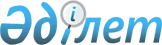 О внесении изменения в решение областного маслихата от 14 октября 2006 года N 17/313 "О Правилах содержания и защиты зеленых насаждений в Мангистауской области"
					
			Утративший силу
			
			
		
					Решение маслихата Мангистауской области от 30 мая 2007 года N 23/396.  Зарегистрировано Департаментом юстиции Мангистауской области от 28 июня 2007 года N 1971. Утратило силу решением Мангистауского областного маслихата от 06 декабря 2011 года № 39/453

      Сноска. Утратило силу решением Мангистауского областного маслихата от 06.12.2011  № 39/453.

      В соответствии c законами Республики Казахстан " О местном государственном управлении в Республике Казахстан " и " О нормативных правовых актах " областной маслихат  РЕШИЛ: 

      1. Внести в  решение  областного маслихата от 14 октября 2006 года N 17/313 "О Правилах содержания и защиты зеленых насаждений в Мангистауской области" (зарегистрировано в департаменте юстиции 17 ноября 2006 года N 1958, опубликовано в газетах "Мангистау" и "Огни Мангистау" от 2 декабря 2006 года N 165-169) следующее изменение: 

      пункт 2 главы 3 исключить.       

      2. Настоящее решение вводится в действие со дня государственной регистрации в департаменте юстиции.        Председатель сессии       Секретарь областного 

           маслихата 
					© 2012. РГП на ПХВ «Институт законодательства и правовой информации Республики Казахстан» Министерства юстиции Республики Казахстан
				